大力游泳會  普及課程報名表格一項課程一張表格表格一經遞交，如需更改／退出已報名課程，不論報名是否已被確認，均需繳付每人每項課程行政費港幣100元正如中途插班，需繳付行政費港幣200元正；所有課程不設補課安排截止報名日期：課程前10個工作天（名額有限，先到先得）報名流程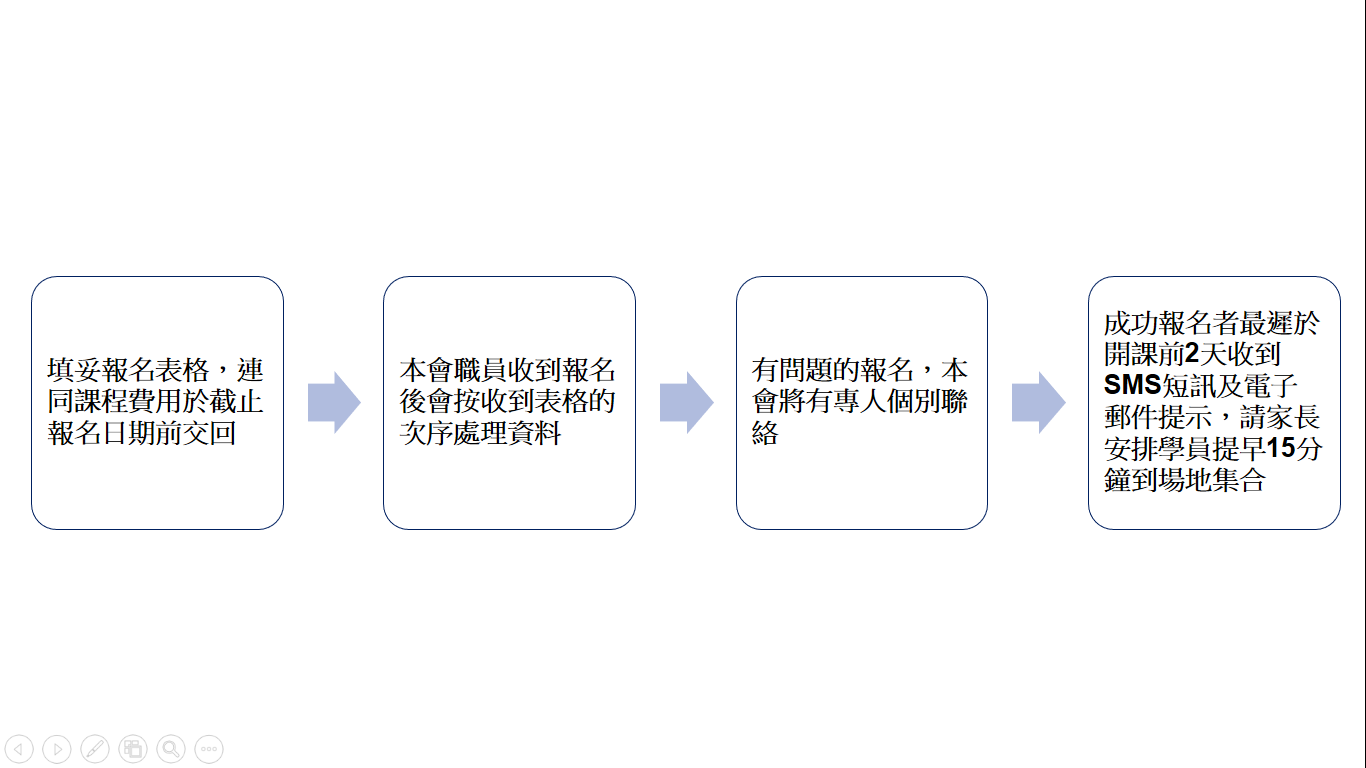 報名方法填妥報名表格，連同課程費用入數紙電郵（mail@daliswim.com）或傳真（2648 7268）到本會辦事處  或填妥報名表格，連同課程費用支票寄到本會辦事處（新界 火炭 坳背灣街45-47號 喜利佳工業大廈 10樓 N室）第一部份  選擇課程第一部份  選擇課程第一部份  選擇課程第一部份  選擇課程第一部份  選擇課程第一部份  選擇課程第一部份  選擇課程第一部份  選擇課程第一部份  選擇課程第一部份  選擇課程第一部份  選擇課程第一部份  選擇課程第一部份  選擇課程第一部份  選擇課程第一部份  選擇課程第一部份  選擇課程第一部份  選擇課程第一部份  選擇課程第一部份  選擇課程第一部份  選擇課程第一部份  選擇課程第一部份  選擇課程第一部份  選擇課程第一部份  選擇課程第一部份  選擇課程第一部份  選擇課程第一部份  選擇課程第一部份  選擇課程第一部份  選擇課程第一部份  選擇課程第一部份  選擇課程第一部份  選擇課程第一部份  選擇課程第一部份  選擇課程第一部份  選擇課程第一部份  選擇課程第一部份  選擇課程第一部份  選擇課程選擇課程編號選擇課程編號選擇課程編號選擇課程編號選擇課程編號選擇課程編號注意 1：如該時間內，報讀同一程度人數不足，學員或會編排與相近程度學員一同上課   注意 2：如該時間泳班人數不足，本校有權要求學員更改至其他泳班時間注意 3：公眾泳池開放時段，家長如欲入場觀看或協助學員更衣必須自費入場注意 4：不設任何事假或病假補課或退款注意 5：請同時遵守各場地守則及規定。本會保留權利拒絶讓不合作的學員繼續上課而不退回課程差額注意 1：如該時間內，報讀同一程度人數不足，學員或會編排與相近程度學員一同上課   注意 2：如該時間泳班人數不足，本校有權要求學員更改至其他泳班時間注意 3：公眾泳池開放時段，家長如欲入場觀看或協助學員更衣必須自費入場注意 4：不設任何事假或病假補課或退款注意 5：請同時遵守各場地守則及規定。本會保留權利拒絶讓不合作的學員繼續上課而不退回課程差額注意 1：如該時間內，報讀同一程度人數不足，學員或會編排與相近程度學員一同上課   注意 2：如該時間泳班人數不足，本校有權要求學員更改至其他泳班時間注意 3：公眾泳池開放時段，家長如欲入場觀看或協助學員更衣必須自費入場注意 4：不設任何事假或病假補課或退款注意 5：請同時遵守各場地守則及規定。本會保留權利拒絶讓不合作的學員繼續上課而不退回課程差額注意 1：如該時間內，報讀同一程度人數不足，學員或會編排與相近程度學員一同上課   注意 2：如該時間泳班人數不足，本校有權要求學員更改至其他泳班時間注意 3：公眾泳池開放時段，家長如欲入場觀看或協助學員更衣必須自費入場注意 4：不設任何事假或病假補課或退款注意 5：請同時遵守各場地守則及規定。本會保留權利拒絶讓不合作的學員繼續上課而不退回課程差額注意 1：如該時間內，報讀同一程度人數不足，學員或會編排與相近程度學員一同上課   注意 2：如該時間泳班人數不足，本校有權要求學員更改至其他泳班時間注意 3：公眾泳池開放時段，家長如欲入場觀看或協助學員更衣必須自費入場注意 4：不設任何事假或病假補課或退款注意 5：請同時遵守各場地守則及規定。本會保留權利拒絶讓不合作的學員繼續上課而不退回課程差額注意 1：如該時間內，報讀同一程度人數不足，學員或會編排與相近程度學員一同上課   注意 2：如該時間泳班人數不足，本校有權要求學員更改至其他泳班時間注意 3：公眾泳池開放時段，家長如欲入場觀看或協助學員更衣必須自費入場注意 4：不設任何事假或病假補課或退款注意 5：請同時遵守各場地守則及規定。本會保留權利拒絶讓不合作的學員繼續上課而不退回課程差額注意 1：如該時間內，報讀同一程度人數不足，學員或會編排與相近程度學員一同上課   注意 2：如該時間泳班人數不足，本校有權要求學員更改至其他泳班時間注意 3：公眾泳池開放時段，家長如欲入場觀看或協助學員更衣必須自費入場注意 4：不設任何事假或病假補課或退款注意 5：請同時遵守各場地守則及規定。本會保留權利拒絶讓不合作的學員繼續上課而不退回課程差額注意 1：如該時間內，報讀同一程度人數不足，學員或會編排與相近程度學員一同上課   注意 2：如該時間泳班人數不足，本校有權要求學員更改至其他泳班時間注意 3：公眾泳池開放時段，家長如欲入場觀看或協助學員更衣必須自費入場注意 4：不設任何事假或病假補課或退款注意 5：請同時遵守各場地守則及規定。本會保留權利拒絶讓不合作的學員繼續上課而不退回課程差額注意 1：如該時間內，報讀同一程度人數不足，學員或會編排與相近程度學員一同上課   注意 2：如該時間泳班人數不足，本校有權要求學員更改至其他泳班時間注意 3：公眾泳池開放時段，家長如欲入場觀看或協助學員更衣必須自費入場注意 4：不設任何事假或病假補課或退款注意 5：請同時遵守各場地守則及規定。本會保留權利拒絶讓不合作的學員繼續上課而不退回課程差額注意 1：如該時間內，報讀同一程度人數不足，學員或會編排與相近程度學員一同上課   注意 2：如該時間泳班人數不足，本校有權要求學員更改至其他泳班時間注意 3：公眾泳池開放時段，家長如欲入場觀看或協助學員更衣必須自費入場注意 4：不設任何事假或病假補課或退款注意 5：請同時遵守各場地守則及規定。本會保留權利拒絶讓不合作的學員繼續上課而不退回課程差額注意 1：如該時間內，報讀同一程度人數不足，學員或會編排與相近程度學員一同上課   注意 2：如該時間泳班人數不足，本校有權要求學員更改至其他泳班時間注意 3：公眾泳池開放時段，家長如欲入場觀看或協助學員更衣必須自費入場注意 4：不設任何事假或病假補課或退款注意 5：請同時遵守各場地守則及規定。本會保留權利拒絶讓不合作的學員繼續上課而不退回課程差額注意 1：如該時間內，報讀同一程度人數不足，學員或會編排與相近程度學員一同上課   注意 2：如該時間泳班人數不足，本校有權要求學員更改至其他泳班時間注意 3：公眾泳池開放時段，家長如欲入場觀看或協助學員更衣必須自費入場注意 4：不設任何事假或病假補課或退款注意 5：請同時遵守各場地守則及規定。本會保留權利拒絶讓不合作的學員繼續上課而不退回課程差額注意 1：如該時間內，報讀同一程度人數不足，學員或會編排與相近程度學員一同上課   注意 2：如該時間泳班人數不足，本校有權要求學員更改至其他泳班時間注意 3：公眾泳池開放時段，家長如欲入場觀看或協助學員更衣必須自費入場注意 4：不設任何事假或病假補課或退款注意 5：請同時遵守各場地守則及規定。本會保留權利拒絶讓不合作的學員繼續上課而不退回課程差額注意 1：如該時間內，報讀同一程度人數不足，學員或會編排與相近程度學員一同上課   注意 2：如該時間泳班人數不足，本校有權要求學員更改至其他泳班時間注意 3：公眾泳池開放時段，家長如欲入場觀看或協助學員更衣必須自費入場注意 4：不設任何事假或病假補課或退款注意 5：請同時遵守各場地守則及規定。本會保留權利拒絶讓不合作的學員繼續上課而不退回課程差額注意 1：如該時間內，報讀同一程度人數不足，學員或會編排與相近程度學員一同上課   注意 2：如該時間泳班人數不足，本校有權要求學員更改至其他泳班時間注意 3：公眾泳池開放時段，家長如欲入場觀看或協助學員更衣必須自費入場注意 4：不設任何事假或病假補課或退款注意 5：請同時遵守各場地守則及規定。本會保留權利拒絶讓不合作的學員繼續上課而不退回課程差額注意 1：如該時間內，報讀同一程度人數不足，學員或會編排與相近程度學員一同上課   注意 2：如該時間泳班人數不足，本校有權要求學員更改至其他泳班時間注意 3：公眾泳池開放時段，家長如欲入場觀看或協助學員更衣必須自費入場注意 4：不設任何事假或病假補課或退款注意 5：請同時遵守各場地守則及規定。本會保留權利拒絶讓不合作的學員繼續上課而不退回課程差額注意 1：如該時間內，報讀同一程度人數不足，學員或會編排與相近程度學員一同上課   注意 2：如該時間泳班人數不足，本校有權要求學員更改至其他泳班時間注意 3：公眾泳池開放時段，家長如欲入場觀看或協助學員更衣必須自費入場注意 4：不設任何事假或病假補課或退款注意 5：請同時遵守各場地守則及規定。本會保留權利拒絶讓不合作的學員繼續上課而不退回課程差額注意 1：如該時間內，報讀同一程度人數不足，學員或會編排與相近程度學員一同上課   注意 2：如該時間泳班人數不足，本校有權要求學員更改至其他泳班時間注意 3：公眾泳池開放時段，家長如欲入場觀看或協助學員更衣必須自費入場注意 4：不設任何事假或病假補課或退款注意 5：請同時遵守各場地守則及規定。本會保留權利拒絶讓不合作的學員繼續上課而不退回課程差額注意 1：如該時間內，報讀同一程度人數不足，學員或會編排與相近程度學員一同上課   注意 2：如該時間泳班人數不足，本校有權要求學員更改至其他泳班時間注意 3：公眾泳池開放時段，家長如欲入場觀看或協助學員更衣必須自費入場注意 4：不設任何事假或病假補課或退款注意 5：請同時遵守各場地守則及規定。本會保留權利拒絶讓不合作的學員繼續上課而不退回課程差額注意 1：如該時間內，報讀同一程度人數不足，學員或會編排與相近程度學員一同上課   注意 2：如該時間泳班人數不足，本校有權要求學員更改至其他泳班時間注意 3：公眾泳池開放時段，家長如欲入場觀看或協助學員更衣必須自費入場注意 4：不設任何事假或病假補課或退款注意 5：請同時遵守各場地守則及規定。本會保留權利拒絶讓不合作的學員繼續上課而不退回課程差額注意 1：如該時間內，報讀同一程度人數不足，學員或會編排與相近程度學員一同上課   注意 2：如該時間泳班人數不足，本校有權要求學員更改至其他泳班時間注意 3：公眾泳池開放時段，家長如欲入場觀看或協助學員更衣必須自費入場注意 4：不設任何事假或病假補課或退款注意 5：請同時遵守各場地守則及規定。本會保留權利拒絶讓不合作的學員繼續上課而不退回課程差額注意 1：如該時間內，報讀同一程度人數不足，學員或會編排與相近程度學員一同上課   注意 2：如該時間泳班人數不足，本校有權要求學員更改至其他泳班時間注意 3：公眾泳池開放時段，家長如欲入場觀看或協助學員更衣必須自費入場注意 4：不設任何事假或病假補課或退款注意 5：請同時遵守各場地守則及規定。本會保留權利拒絶讓不合作的學員繼續上課而不退回課程差額注意 1：如該時間內，報讀同一程度人數不足，學員或會編排與相近程度學員一同上課   注意 2：如該時間泳班人數不足，本校有權要求學員更改至其他泳班時間注意 3：公眾泳池開放時段，家長如欲入場觀看或協助學員更衣必須自費入場注意 4：不設任何事假或病假補課或退款注意 5：請同時遵守各場地守則及規定。本會保留權利拒絶讓不合作的學員繼續上課而不退回課程差額注意 1：如該時間內，報讀同一程度人數不足，學員或會編排與相近程度學員一同上課   注意 2：如該時間泳班人數不足，本校有權要求學員更改至其他泳班時間注意 3：公眾泳池開放時段，家長如欲入場觀看或協助學員更衣必須自費入場注意 4：不設任何事假或病假補課或退款注意 5：請同時遵守各場地守則及規定。本會保留權利拒絶讓不合作的學員繼續上課而不退回課程差額注意 1：如該時間內，報讀同一程度人數不足，學員或會編排與相近程度學員一同上課   注意 2：如該時間泳班人數不足，本校有權要求學員更改至其他泳班時間注意 3：公眾泳池開放時段，家長如欲入場觀看或協助學員更衣必須自費入場注意 4：不設任何事假或病假補課或退款注意 5：請同時遵守各場地守則及規定。本會保留權利拒絶讓不合作的學員繼續上課而不退回課程差額注意 1：如該時間內，報讀同一程度人數不足，學員或會編排與相近程度學員一同上課   注意 2：如該時間泳班人數不足，本校有權要求學員更改至其他泳班時間注意 3：公眾泳池開放時段，家長如欲入場觀看或協助學員更衣必須自費入場注意 4：不設任何事假或病假補課或退款注意 5：請同時遵守各場地守則及規定。本會保留權利拒絶讓不合作的學員繼續上課而不退回課程差額注意 1：如該時間內，報讀同一程度人數不足，學員或會編排與相近程度學員一同上課   注意 2：如該時間泳班人數不足，本校有權要求學員更改至其他泳班時間注意 3：公眾泳池開放時段，家長如欲入場觀看或協助學員更衣必須自費入場注意 4：不設任何事假或病假補課或退款注意 5：請同時遵守各場地守則及規定。本會保留權利拒絶讓不合作的學員繼續上課而不退回課程差額注意 1：如該時間內，報讀同一程度人數不足，學員或會編排與相近程度學員一同上課   注意 2：如該時間泳班人數不足，本校有權要求學員更改至其他泳班時間注意 3：公眾泳池開放時段，家長如欲入場觀看或協助學員更衣必須自費入場注意 4：不設任何事假或病假補課或退款注意 5：請同時遵守各場地守則及規定。本會保留權利拒絶讓不合作的學員繼續上課而不退回課程差額第二部份  學員個人資料第二部份  學員個人資料第二部份  學員個人資料第二部份  學員個人資料第二部份  學員個人資料第二部份  學員個人資料第二部份  學員個人資料第二部份  學員個人資料第二部份  學員個人資料第二部份  學員個人資料第二部份  學員個人資料第二部份  學員個人資料第二部份  學員個人資料第二部份  學員個人資料第二部份  學員個人資料第二部份  學員個人資料第二部份  學員個人資料第二部份  學員個人資料第二部份  學員個人資料第二部份  學員個人資料第二部份  學員個人資料第二部份  學員個人資料第二部份  學員個人資料第二部份  學員個人資料第二部份  學員個人資料第二部份  學員個人資料第二部份  學員個人資料第二部份  學員個人資料第二部份  學員個人資料第二部份  學員個人資料第二部份  學員個人資料第二部份  學員個人資料第二部份  學員個人資料第二部份  學員個人資料第二部份  學員個人資料第二部份  學員個人資料第二部份  學員個人資料第二部份  學員個人資料中文姓名中文姓名中文姓名中文姓名英文姓名英文姓名英文姓名英文姓名英文姓名英文姓名英文姓名性別出生日期出生日期出生日期出生日期年年月月月日就讀學校就讀學校就讀學校第三部份  聯絡資料（必須正確提供，本會將以SMS短訊及電郵發出報名確認通知）第三部份  聯絡資料（必須正確提供，本會將以SMS短訊及電郵發出報名確認通知）第三部份  聯絡資料（必須正確提供，本會將以SMS短訊及電郵發出報名確認通知）第三部份  聯絡資料（必須正確提供，本會將以SMS短訊及電郵發出報名確認通知）第三部份  聯絡資料（必須正確提供，本會將以SMS短訊及電郵發出報名確認通知）第三部份  聯絡資料（必須正確提供，本會將以SMS短訊及電郵發出報名確認通知）第三部份  聯絡資料（必須正確提供，本會將以SMS短訊及電郵發出報名確認通知）第三部份  聯絡資料（必須正確提供，本會將以SMS短訊及電郵發出報名確認通知）第三部份  聯絡資料（必須正確提供，本會將以SMS短訊及電郵發出報名確認通知）第三部份  聯絡資料（必須正確提供，本會將以SMS短訊及電郵發出報名確認通知）第三部份  聯絡資料（必須正確提供，本會將以SMS短訊及電郵發出報名確認通知）第三部份  聯絡資料（必須正確提供，本會將以SMS短訊及電郵發出報名確認通知）第三部份  聯絡資料（必須正確提供，本會將以SMS短訊及電郵發出報名確認通知）第三部份  聯絡資料（必須正確提供，本會將以SMS短訊及電郵發出報名確認通知）第三部份  聯絡資料（必須正確提供，本會將以SMS短訊及電郵發出報名確認通知）第三部份  聯絡資料（必須正確提供，本會將以SMS短訊及電郵發出報名確認通知）第三部份  聯絡資料（必須正確提供，本會將以SMS短訊及電郵發出報名確認通知）第三部份  聯絡資料（必須正確提供，本會將以SMS短訊及電郵發出報名確認通知）第三部份  聯絡資料（必須正確提供，本會將以SMS短訊及電郵發出報名確認通知）第三部份  聯絡資料（必須正確提供，本會將以SMS短訊及電郵發出報名確認通知）第三部份  聯絡資料（必須正確提供，本會將以SMS短訊及電郵發出報名確認通知）第三部份  聯絡資料（必須正確提供，本會將以SMS短訊及電郵發出報名確認通知）第三部份  聯絡資料（必須正確提供，本會將以SMS短訊及電郵發出報名確認通知）第三部份  聯絡資料（必須正確提供，本會將以SMS短訊及電郵發出報名確認通知）第三部份  聯絡資料（必須正確提供，本會將以SMS短訊及電郵發出報名確認通知）第三部份  聯絡資料（必須正確提供，本會將以SMS短訊及電郵發出報名確認通知）第三部份  聯絡資料（必須正確提供，本會將以SMS短訊及電郵發出報名確認通知）第三部份  聯絡資料（必須正確提供，本會將以SMS短訊及電郵發出報名確認通知）第三部份  聯絡資料（必須正確提供，本會將以SMS短訊及電郵發出報名確認通知）第三部份  聯絡資料（必須正確提供，本會將以SMS短訊及電郵發出報名確認通知）第三部份  聯絡資料（必須正確提供，本會將以SMS短訊及電郵發出報名確認通知）第三部份  聯絡資料（必須正確提供，本會將以SMS短訊及電郵發出報名確認通知）第三部份  聯絡資料（必須正確提供，本會將以SMS短訊及電郵發出報名確認通知）第三部份  聯絡資料（必須正確提供，本會將以SMS短訊及電郵發出報名確認通知）第三部份  聯絡資料（必須正確提供，本會將以SMS短訊及電郵發出報名確認通知）第三部份  聯絡資料（必須正確提供，本會將以SMS短訊及電郵發出報名確認通知）第三部份  聯絡資料（必須正確提供，本會將以SMS短訊及電郵發出報名確認通知）第三部份  聯絡資料（必須正確提供，本會將以SMS短訊及電郵發出報名確認通知）家長手提電話家長手提電話家長手提電話家長手提電話家長手提電話家長手提電話(必須能接收SMS短訊)(必須能接收SMS短訊)(必須能接收SMS短訊)(必須能接收SMS短訊)(必須能接收SMS短訊)(必須能接收SMS短訊)(必須能接收SMS短訊)(必須能接收SMS短訊)緊急聯絡電話緊急聯絡電話緊急聯絡電話緊急聯絡電話緊急聯絡電話緊急聯絡電話緊急聯絡電話緊急聯絡電話電郵地址電郵地址電郵地址電郵地址*** 請清楚提供【電郵地址】，以便日後收取課程章程及報名資料 ****** 請清楚提供【電郵地址】，以便日後收取課程章程及報名資料 ****** 請清楚提供【電郵地址】，以便日後收取課程章程及報名資料 ****** 請清楚提供【電郵地址】，以便日後收取課程章程及報名資料 ****** 請清楚提供【電郵地址】，以便日後收取課程章程及報名資料 ****** 請清楚提供【電郵地址】，以便日後收取課程章程及報名資料 ****** 請清楚提供【電郵地址】，以便日後收取課程章程及報名資料 ****** 請清楚提供【電郵地址】，以便日後收取課程章程及報名資料 ****** 請清楚提供【電郵地址】，以便日後收取課程章程及報名資料 ****** 請清楚提供【電郵地址】，以便日後收取課程章程及報名資料 ****** 請清楚提供【電郵地址】，以便日後收取課程章程及報名資料 ****** 請清楚提供【電郵地址】，以便日後收取課程章程及報名資料 ****** 請清楚提供【電郵地址】，以便日後收取課程章程及報名資料 ****** 請清楚提供【電郵地址】，以便日後收取課程章程及報名資料 ****** 請清楚提供【電郵地址】，以便日後收取課程章程及報名資料 ****** 請清楚提供【電郵地址】，以便日後收取課程章程及報名資料 ****** 請清楚提供【電郵地址】，以便日後收取課程章程及報名資料 ****** 請清楚提供【電郵地址】，以便日後收取課程章程及報名資料 ****** 請清楚提供【電郵地址】，以便日後收取課程章程及報名資料 ****** 請清楚提供【電郵地址】，以便日後收取課程章程及報名資料 ****** 請清楚提供【電郵地址】，以便日後收取課程章程及報名資料 ****** 請清楚提供【電郵地址】，以便日後收取課程章程及報名資料 ****** 請清楚提供【電郵地址】，以便日後收取課程章程及報名資料 ****** 請清楚提供【電郵地址】，以便日後收取課程章程及報名資料 ****** 請清楚提供【電郵地址】，以便日後收取課程章程及報名資料 ****** 請清楚提供【電郵地址】，以便日後收取課程章程及報名資料 ****** 請清楚提供【電郵地址】，以便日後收取課程章程及報名資料 ****** 請清楚提供【電郵地址】，以便日後收取課程章程及報名資料 ****** 請清楚提供【電郵地址】，以便日後收取課程章程及報名資料 ****** 請清楚提供【電郵地址】，以便日後收取課程章程及報名資料 ****** 請清楚提供【電郵地址】，以便日後收取課程章程及報名資料 ****** 請清楚提供【電郵地址】，以便日後收取課程章程及報名資料 ****** 請清楚提供【電郵地址】，以便日後收取課程章程及報名資料 ****** 請清楚提供【電郵地址】，以便日後收取課程章程及報名資料 ****** 請清楚提供【電郵地址】，以便日後收取課程章程及報名資料 ****** 請清楚提供【電郵地址】，以便日後收取課程章程及報名資料 ****** 請清楚提供【電郵地址】，以便日後收取課程章程及報名資料 ****** 請清楚提供【電郵地址】，以便日後收取課程章程及報名資料 ***第四部份  學員程度第四部份  學員程度第四部份  學員程度第四部份  學員程度第四部份  學員程度第四部份  學員程度第四部份  學員程度第四部份  學員程度第四部份  學員程度第四部份  學員程度第四部份  學員程度第四部份  學員程度第四部份  學員程度第四部份  學員程度第四部份  學員程度第四部份  學員程度第四部份  學員程度第四部份  學員程度第四部份  學員程度第四部份  學員程度第四部份  學員程度第四部份  學員程度第四部份  學員程度第四部份  學員程度第四部份  學員程度第四部份  學員程度第四部份  學員程度第四部份  學員程度第四部份  學員程度第四部份  學員程度第四部份  學員程度第四部份  學員程度第四部份  學員程度第四部份  學員程度第四部份  學員程度第四部份  學員程度第四部份  學員程度第四部份  學員程度本會現時學員本會現時學員本會現時學員本會現時學員本會現時學員本會現時學員本會現時學員本會現時學員本會現時學員本會現時學員(學員編號(學員編號(學員編號(學員編號(學員編號(學員編號DLSDLSDLSDLSDLSDLSDLSDLSDLS))))))))新學員 或非本會現時學員（請提供以下游泳能力）新學員 或非本會現時學員（請提供以下游泳能力）新學員 或非本會現時學員（請提供以下游泳能力）新學員 或非本會現時學員（請提供以下游泳能力）新學員 或非本會現時學員（請提供以下游泳能力）新學員 或非本會現時學員（請提供以下游泳能力）新學員 或非本會現時學員（請提供以下游泳能力）新學員 或非本會現時學員（請提供以下游泳能力）新學員 或非本會現時學員（請提供以下游泳能力）新學員 或非本會現時學員（請提供以下游泳能力）新學員 或非本會現時學員（請提供以下游泳能力）新學員 或非本會現時學員（請提供以下游泳能力）新學員 或非本會現時學員（請提供以下游泳能力）新學員 或非本會現時學員（請提供以下游泳能力）新學員 或非本會現時學員（請提供以下游泳能力）新學員 或非本會現時學員（請提供以下游泳能力）新學員 或非本會現時學員（請提供以下游泳能力）新學員 或非本會現時學員（請提供以下游泳能力）新學員 或非本會現時學員（請提供以下游泳能力）新學員 或非本會現時學員（請提供以下游泳能力）新學員 或非本會現時學員（請提供以下游泳能力）新學員 或非本會現時學員（請提供以下游泳能力）新學員 或非本會現時學員（請提供以下游泳能力）新學員 或非本會現時學員（請提供以下游泳能力）新學員 或非本會現時學員（請提供以下游泳能力）從未習泳從未習泳從未習泳從未習泳懂持板踢腳15米或以上懂持板踢腳15米或以上懂持板踢腳15米或以上懂持板踢腳15米或以上懂持板踢腳15米或以上懂持板踢腳15米或以上懂持板踢腳15米或以上深水區踩水深水區踩水深水區踩水深水區踩水深水區踩水自由泳米米米背泳背泳背泳背泳背泳米米蛙泳蛙泳米第五部份  繳費方法第五部份  繳費方法第五部份  繳費方法第五部份  繳費方法第五部份  繳費方法第五部份  繳費方法第五部份  繳費方法第五部份  繳費方法第五部份  繳費方法第五部份  繳費方法第五部份  繳費方法第五部份  繳費方法第五部份  繳費方法第五部份  繳費方法第五部份  繳費方法第五部份  繳費方法第五部份  繳費方法第五部份  繳費方法第五部份  繳費方法第五部份  繳費方法第五部份  繳費方法第五部份  繳費方法第五部份  繳費方法第五部份  繳費方法第五部份  繳費方法第五部份  繳費方法第五部份  繳費方法第五部份  繳費方法第五部份  繳費方法第五部份  繳費方法第五部份  繳費方法第五部份  繳費方法第五部份  繳費方法第五部份  繳費方法第五部份  繳費方法第五部份  繳費方法第五部份  繳費方法第五部份  繳費方法繳費金額繳費金額繳費金額繳費金額港幣港幣港幣港幣港幣港幣港幣港幣港幣港幣港幣港幣港幣港幣港幣港幣港幣港幣銀行入數銀行入數銀行入數銀行入數匯豐銀行(HSBC)戶口號碼：614-032829-838 [請將報名表連同銀行入數紙傳真/電郵到本會(入數紙上請寫上學員姓名)]匯豐銀行(HSBC)戶口號碼：614-032829-838 [請將報名表連同銀行入數紙傳真/電郵到本會(入數紙上請寫上學員姓名)]匯豐銀行(HSBC)戶口號碼：614-032829-838 [請將報名表連同銀行入數紙傳真/電郵到本會(入數紙上請寫上學員姓名)]匯豐銀行(HSBC)戶口號碼：614-032829-838 [請將報名表連同銀行入數紙傳真/電郵到本會(入數紙上請寫上學員姓名)]匯豐銀行(HSBC)戶口號碼：614-032829-838 [請將報名表連同銀行入數紙傳真/電郵到本會(入數紙上請寫上學員姓名)]匯豐銀行(HSBC)戶口號碼：614-032829-838 [請將報名表連同銀行入數紙傳真/電郵到本會(入數紙上請寫上學員姓名)]匯豐銀行(HSBC)戶口號碼：614-032829-838 [請將報名表連同銀行入數紙傳真/電郵到本會(入數紙上請寫上學員姓名)]匯豐銀行(HSBC)戶口號碼：614-032829-838 [請將報名表連同銀行入數紙傳真/電郵到本會(入數紙上請寫上學員姓名)]匯豐銀行(HSBC)戶口號碼：614-032829-838 [請將報名表連同銀行入數紙傳真/電郵到本會(入數紙上請寫上學員姓名)]匯豐銀行(HSBC)戶口號碼：614-032829-838 [請將報名表連同銀行入數紙傳真/電郵到本會(入數紙上請寫上學員姓名)]匯豐銀行(HSBC)戶口號碼：614-032829-838 [請將報名表連同銀行入數紙傳真/電郵到本會(入數紙上請寫上學員姓名)]匯豐銀行(HSBC)戶口號碼：614-032829-838 [請將報名表連同銀行入數紙傳真/電郵到本會(入數紙上請寫上學員姓名)]匯豐銀行(HSBC)戶口號碼：614-032829-838 [請將報名表連同銀行入數紙傳真/電郵到本會(入數紙上請寫上學員姓名)]匯豐銀行(HSBC)戶口號碼：614-032829-838 [請將報名表連同銀行入數紙傳真/電郵到本會(入數紙上請寫上學員姓名)]匯豐銀行(HSBC)戶口號碼：614-032829-838 [請將報名表連同銀行入數紙傳真/電郵到本會(入數紙上請寫上學員姓名)]匯豐銀行(HSBC)戶口號碼：614-032829-838 [請將報名表連同銀行入數紙傳真/電郵到本會(入數紙上請寫上學員姓名)]匯豐銀行(HSBC)戶口號碼：614-032829-838 [請將報名表連同銀行入數紙傳真/電郵到本會(入數紙上請寫上學員姓名)]匯豐銀行(HSBC)戶口號碼：614-032829-838 [請將報名表連同銀行入數紙傳真/電郵到本會(入數紙上請寫上學員姓名)]匯豐銀行(HSBC)戶口號碼：614-032829-838 [請將報名表連同銀行入數紙傳真/電郵到本會(入數紙上請寫上學員姓名)]匯豐銀行(HSBC)戶口號碼：614-032829-838 [請將報名表連同銀行入數紙傳真/電郵到本會(入數紙上請寫上學員姓名)]匯豐銀行(HSBC)戶口號碼：614-032829-838 [請將報名表連同銀行入數紙傳真/電郵到本會(入數紙上請寫上學員姓名)]匯豐銀行(HSBC)戶口號碼：614-032829-838 [請將報名表連同銀行入數紙傳真/電郵到本會(入數紙上請寫上學員姓名)]匯豐銀行(HSBC)戶口號碼：614-032829-838 [請將報名表連同銀行入數紙傳真/電郵到本會(入數紙上請寫上學員姓名)]匯豐銀行(HSBC)戶口號碼：614-032829-838 [請將報名表連同銀行入數紙傳真/電郵到本會(入數紙上請寫上學員姓名)]匯豐銀行(HSBC)戶口號碼：614-032829-838 [請將報名表連同銀行入數紙傳真/電郵到本會(入數紙上請寫上學員姓名)]匯豐銀行(HSBC)戶口號碼：614-032829-838 [請將報名表連同銀行入數紙傳真/電郵到本會(入數紙上請寫上學員姓名)]匯豐銀行(HSBC)戶口號碼：614-032829-838 [請將報名表連同銀行入數紙傳真/電郵到本會(入數紙上請寫上學員姓名)]匯豐銀行(HSBC)戶口號碼：614-032829-838 [請將報名表連同銀行入數紙傳真/電郵到本會(入數紙上請寫上學員姓名)]匯豐銀行(HSBC)戶口號碼：614-032829-838 [請將報名表連同銀行入數紙傳真/電郵到本會(入數紙上請寫上學員姓名)]匯豐銀行(HSBC)戶口號碼：614-032829-838 [請將報名表連同銀行入數紙傳真/電郵到本會(入數紙上請寫上學員姓名)]匯豐銀行(HSBC)戶口號碼：614-032829-838 [請將報名表連同銀行入數紙傳真/電郵到本會(入數紙上請寫上學員姓名)]匯豐銀行(HSBC)戶口號碼：614-032829-838 [請將報名表連同銀行入數紙傳真/電郵到本會(入數紙上請寫上學員姓名)]匯豐銀行(HSBC)戶口號碼：614-032829-838 [請將報名表連同銀行入數紙傳真/電郵到本會(入數紙上請寫上學員姓名)]支票支票支票銀行名稱銀行名稱銀行名稱銀行名稱銀行名稱銀行名稱銀行名稱銀行名稱銀行名稱銀行名稱銀行名稱銀行名稱銀行名稱支票號碼支票號碼支票號碼支票號碼支票號碼支票號碼支票號碼支票號碼支票號碼支票號碼支票號碼支票抬頭為「大力游泳會」，1項課程1張支票，期票恕不接受，本會收到支票後將即時入帳支票抬頭為「大力游泳會」，1項課程1張支票，期票恕不接受，本會收到支票後將即時入帳支票抬頭為「大力游泳會」，1項課程1張支票，期票恕不接受，本會收到支票後將即時入帳支票抬頭為「大力游泳會」，1項課程1張支票，期票恕不接受，本會收到支票後將即時入帳支票抬頭為「大力游泳會」，1項課程1張支票，期票恕不接受，本會收到支票後將即時入帳支票抬頭為「大力游泳會」，1項課程1張支票，期票恕不接受，本會收到支票後將即時入帳支票抬頭為「大力游泳會」，1項課程1張支票，期票恕不接受，本會收到支票後將即時入帳支票抬頭為「大力游泳會」，1項課程1張支票，期票恕不接受，本會收到支票後將即時入帳支票抬頭為「大力游泳會」，1項課程1張支票，期票恕不接受，本會收到支票後將即時入帳支票抬頭為「大力游泳會」，1項課程1張支票，期票恕不接受，本會收到支票後將即時入帳支票抬頭為「大力游泳會」，1項課程1張支票，期票恕不接受，本會收到支票後將即時入帳支票抬頭為「大力游泳會」，1項課程1張支票，期票恕不接受，本會收到支票後將即時入帳支票抬頭為「大力游泳會」，1項課程1張支票，期票恕不接受，本會收到支票後將即時入帳支票抬頭為「大力游泳會」，1項課程1張支票，期票恕不接受，本會收到支票後將即時入帳支票抬頭為「大力游泳會」，1項課程1張支票，期票恕不接受，本會收到支票後將即時入帳支票抬頭為「大力游泳會」，1項課程1張支票，期票恕不接受，本會收到支票後將即時入帳支票抬頭為「大力游泳會」，1項課程1張支票，期票恕不接受，本會收到支票後將即時入帳支票抬頭為「大力游泳會」，1項課程1張支票，期票恕不接受，本會收到支票後將即時入帳支票抬頭為「大力游泳會」，1項課程1張支票，期票恕不接受，本會收到支票後將即時入帳支票抬頭為「大力游泳會」，1項課程1張支票，期票恕不接受，本會收到支票後將即時入帳支票抬頭為「大力游泳會」，1項課程1張支票，期票恕不接受，本會收到支票後將即時入帳支票抬頭為「大力游泳會」，1項課程1張支票，期票恕不接受，本會收到支票後將即時入帳支票抬頭為「大力游泳會」，1項課程1張支票，期票恕不接受，本會收到支票後將即時入帳支票抬頭為「大力游泳會」，1項課程1張支票，期票恕不接受，本會收到支票後將即時入帳支票抬頭為「大力游泳會」，1項課程1張支票，期票恕不接受，本會收到支票後將即時入帳支票抬頭為「大力游泳會」，1項課程1張支票，期票恕不接受，本會收到支票後將即時入帳支票抬頭為「大力游泳會」，1項課程1張支票，期票恕不接受，本會收到支票後將即時入帳支票抬頭為「大力游泳會」，1項課程1張支票，期票恕不接受，本會收到支票後將即時入帳支票抬頭為「大力游泳會」，1項課程1張支票，期票恕不接受，本會收到支票後將即時入帳支票抬頭為「大力游泳會」，1項課程1張支票，期票恕不接受，本會收到支票後將即時入帳支票抬頭為「大力游泳會」，1項課程1張支票，期票恕不接受，本會收到支票後將即時入帳支票抬頭為「大力游泳會」，1項課程1張支票，期票恕不接受，本會收到支票後將即時入帳支票抬頭為「大力游泳會」，1項課程1張支票，期票恕不接受，本會收到支票後將即時入帳第六部份  聲明(沒簽署之報名表將不獲受理，18歲以下學員必須由家長簽署)第六部份  聲明(沒簽署之報名表將不獲受理，18歲以下學員必須由家長簽署)第六部份  聲明(沒簽署之報名表將不獲受理，18歲以下學員必須由家長簽署)第六部份  聲明(沒簽署之報名表將不獲受理，18歲以下學員必須由家長簽署)第六部份  聲明(沒簽署之報名表將不獲受理，18歲以下學員必須由家長簽署)第六部份  聲明(沒簽署之報名表將不獲受理，18歲以下學員必須由家長簽署)第六部份  聲明(沒簽署之報名表將不獲受理，18歲以下學員必須由家長簽署)第六部份  聲明(沒簽署之報名表將不獲受理，18歲以下學員必須由家長簽署)第六部份  聲明(沒簽署之報名表將不獲受理，18歲以下學員必須由家長簽署)第六部份  聲明(沒簽署之報名表將不獲受理，18歲以下學員必須由家長簽署)第六部份  聲明(沒簽署之報名表將不獲受理，18歲以下學員必須由家長簽署)第六部份  聲明(沒簽署之報名表將不獲受理，18歲以下學員必須由家長簽署)第六部份  聲明(沒簽署之報名表將不獲受理，18歲以下學員必須由家長簽署)第六部份  聲明(沒簽署之報名表將不獲受理，18歲以下學員必須由家長簽署)第六部份  聲明(沒簽署之報名表將不獲受理，18歲以下學員必須由家長簽署)第六部份  聲明(沒簽署之報名表將不獲受理，18歲以下學員必須由家長簽署)第六部份  聲明(沒簽署之報名表將不獲受理，18歲以下學員必須由家長簽署)第六部份  聲明(沒簽署之報名表將不獲受理，18歲以下學員必須由家長簽署)第六部份  聲明(沒簽署之報名表將不獲受理，18歲以下學員必須由家長簽署)第六部份  聲明(沒簽署之報名表將不獲受理，18歲以下學員必須由家長簽署)第六部份  聲明(沒簽署之報名表將不獲受理，18歲以下學員必須由家長簽署)第六部份  聲明(沒簽署之報名表將不獲受理，18歲以下學員必須由家長簽署)第六部份  聲明(沒簽署之報名表將不獲受理，18歲以下學員必須由家長簽署)第六部份  聲明(沒簽署之報名表將不獲受理，18歲以下學員必須由家長簽署)第六部份  聲明(沒簽署之報名表將不獲受理，18歲以下學員必須由家長簽署)第六部份  聲明(沒簽署之報名表將不獲受理，18歲以下學員必須由家長簽署)第六部份  聲明(沒簽署之報名表將不獲受理，18歲以下學員必須由家長簽署)第六部份  聲明(沒簽署之報名表將不獲受理，18歲以下學員必須由家長簽署)第六部份  聲明(沒簽署之報名表將不獲受理，18歲以下學員必須由家長簽署)第六部份  聲明(沒簽署之報名表將不獲受理，18歲以下學員必須由家長簽署)第六部份  聲明(沒簽署之報名表將不獲受理，18歲以下學員必須由家長簽署)第六部份  聲明(沒簽署之報名表將不獲受理，18歲以下學員必須由家長簽署)第六部份  聲明(沒簽署之報名表將不獲受理，18歲以下學員必須由家長簽署)第六部份  聲明(沒簽署之報名表將不獲受理，18歲以下學員必須由家長簽署)第六部份  聲明(沒簽署之報名表將不獲受理，18歲以下學員必須由家長簽署)第六部份  聲明(沒簽署之報名表將不獲受理，18歲以下學員必須由家長簽署)第六部份  聲明(沒簽署之報名表將不獲受理，18歲以下學員必須由家長簽署)第六部份  聲明(沒簽署之報名表將不獲受理，18歲以下學員必須由家長簽署)本人同意本人／敝子弟參加所報課程／活動，緊守 貴會訂明的規則，並承擔有關風險及責任。本人聲明本人／敝子弟健康狀況良好，技術水平適宜作上述課程／活動，而且不會因參加 貴會課程／活動所引致的傷亡及任何損失等，向 貴會或 貴會職員追討責任賠償。本人確認所填報的學員出生日期正確無誤，並明白若未能提供正確的出生日期，將會導致學員團體意外保險不能生效。本人同意本人／敝子弟參加所報課程／活動，緊守 貴會訂明的規則，並承擔有關風險及責任。本人聲明本人／敝子弟健康狀況良好，技術水平適宜作上述課程／活動，而且不會因參加 貴會課程／活動所引致的傷亡及任何損失等，向 貴會或 貴會職員追討責任賠償。本人確認所填報的學員出生日期正確無誤，並明白若未能提供正確的出生日期，將會導致學員團體意外保險不能生效。本人同意本人／敝子弟參加所報課程／活動，緊守 貴會訂明的規則，並承擔有關風險及責任。本人聲明本人／敝子弟健康狀況良好，技術水平適宜作上述課程／活動，而且不會因參加 貴會課程／活動所引致的傷亡及任何損失等，向 貴會或 貴會職員追討責任賠償。本人確認所填報的學員出生日期正確無誤，並明白若未能提供正確的出生日期，將會導致學員團體意外保險不能生效。本人同意本人／敝子弟參加所報課程／活動，緊守 貴會訂明的規則，並承擔有關風險及責任。本人聲明本人／敝子弟健康狀況良好，技術水平適宜作上述課程／活動，而且不會因參加 貴會課程／活動所引致的傷亡及任何損失等，向 貴會或 貴會職員追討責任賠償。本人確認所填報的學員出生日期正確無誤，並明白若未能提供正確的出生日期，將會導致學員團體意外保險不能生效。本人同意本人／敝子弟參加所報課程／活動，緊守 貴會訂明的規則，並承擔有關風險及責任。本人聲明本人／敝子弟健康狀況良好，技術水平適宜作上述課程／活動，而且不會因參加 貴會課程／活動所引致的傷亡及任何損失等，向 貴會或 貴會職員追討責任賠償。本人確認所填報的學員出生日期正確無誤，並明白若未能提供正確的出生日期，將會導致學員團體意外保險不能生效。本人同意本人／敝子弟參加所報課程／活動，緊守 貴會訂明的規則，並承擔有關風險及責任。本人聲明本人／敝子弟健康狀況良好，技術水平適宜作上述課程／活動，而且不會因參加 貴會課程／活動所引致的傷亡及任何損失等，向 貴會或 貴會職員追討責任賠償。本人確認所填報的學員出生日期正確無誤，並明白若未能提供正確的出生日期，將會導致學員團體意外保險不能生效。本人同意本人／敝子弟參加所報課程／活動，緊守 貴會訂明的規則，並承擔有關風險及責任。本人聲明本人／敝子弟健康狀況良好，技術水平適宜作上述課程／活動，而且不會因參加 貴會課程／活動所引致的傷亡及任何損失等，向 貴會或 貴會職員追討責任賠償。本人確認所填報的學員出生日期正確無誤，並明白若未能提供正確的出生日期，將會導致學員團體意外保險不能生效。本人同意本人／敝子弟參加所報課程／活動，緊守 貴會訂明的規則，並承擔有關風險及責任。本人聲明本人／敝子弟健康狀況良好，技術水平適宜作上述課程／活動，而且不會因參加 貴會課程／活動所引致的傷亡及任何損失等，向 貴會或 貴會職員追討責任賠償。本人確認所填報的學員出生日期正確無誤，並明白若未能提供正確的出生日期，將會導致學員團體意外保險不能生效。本人同意本人／敝子弟參加所報課程／活動，緊守 貴會訂明的規則，並承擔有關風險及責任。本人聲明本人／敝子弟健康狀況良好，技術水平適宜作上述課程／活動，而且不會因參加 貴會課程／活動所引致的傷亡及任何損失等，向 貴會或 貴會職員追討責任賠償。本人確認所填報的學員出生日期正確無誤，並明白若未能提供正確的出生日期，將會導致學員團體意外保險不能生效。本人同意本人／敝子弟參加所報課程／活動，緊守 貴會訂明的規則，並承擔有關風險及責任。本人聲明本人／敝子弟健康狀況良好，技術水平適宜作上述課程／活動，而且不會因參加 貴會課程／活動所引致的傷亡及任何損失等，向 貴會或 貴會職員追討責任賠償。本人確認所填報的學員出生日期正確無誤，並明白若未能提供正確的出生日期，將會導致學員團體意外保險不能生效。本人同意本人／敝子弟參加所報課程／活動，緊守 貴會訂明的規則，並承擔有關風險及責任。本人聲明本人／敝子弟健康狀況良好，技術水平適宜作上述課程／活動，而且不會因參加 貴會課程／活動所引致的傷亡及任何損失等，向 貴會或 貴會職員追討責任賠償。本人確認所填報的學員出生日期正確無誤，並明白若未能提供正確的出生日期，將會導致學員團體意外保險不能生效。本人同意本人／敝子弟參加所報課程／活動，緊守 貴會訂明的規則，並承擔有關風險及責任。本人聲明本人／敝子弟健康狀況良好，技術水平適宜作上述課程／活動，而且不會因參加 貴會課程／活動所引致的傷亡及任何損失等，向 貴會或 貴會職員追討責任賠償。本人確認所填報的學員出生日期正確無誤，並明白若未能提供正確的出生日期，將會導致學員團體意外保險不能生效。本人同意本人／敝子弟參加所報課程／活動，緊守 貴會訂明的規則，並承擔有關風險及責任。本人聲明本人／敝子弟健康狀況良好，技術水平適宜作上述課程／活動，而且不會因參加 貴會課程／活動所引致的傷亡及任何損失等，向 貴會或 貴會職員追討責任賠償。本人確認所填報的學員出生日期正確無誤，並明白若未能提供正確的出生日期，將會導致學員團體意外保險不能生效。本人同意本人／敝子弟參加所報課程／活動，緊守 貴會訂明的規則，並承擔有關風險及責任。本人聲明本人／敝子弟健康狀況良好，技術水平適宜作上述課程／活動，而且不會因參加 貴會課程／活動所引致的傷亡及任何損失等，向 貴會或 貴會職員追討責任賠償。本人確認所填報的學員出生日期正確無誤，並明白若未能提供正確的出生日期，將會導致學員團體意外保險不能生效。本人同意本人／敝子弟參加所報課程／活動，緊守 貴會訂明的規則，並承擔有關風險及責任。本人聲明本人／敝子弟健康狀況良好，技術水平適宜作上述課程／活動，而且不會因參加 貴會課程／活動所引致的傷亡及任何損失等，向 貴會或 貴會職員追討責任賠償。本人確認所填報的學員出生日期正確無誤，並明白若未能提供正確的出生日期，將會導致學員團體意外保險不能生效。本人同意本人／敝子弟參加所報課程／活動，緊守 貴會訂明的規則，並承擔有關風險及責任。本人聲明本人／敝子弟健康狀況良好，技術水平適宜作上述課程／活動，而且不會因參加 貴會課程／活動所引致的傷亡及任何損失等，向 貴會或 貴會職員追討責任賠償。本人確認所填報的學員出生日期正確無誤，並明白若未能提供正確的出生日期，將會導致學員團體意外保險不能生效。本人同意本人／敝子弟參加所報課程／活動，緊守 貴會訂明的規則，並承擔有關風險及責任。本人聲明本人／敝子弟健康狀況良好，技術水平適宜作上述課程／活動，而且不會因參加 貴會課程／活動所引致的傷亡及任何損失等，向 貴會或 貴會職員追討責任賠償。本人確認所填報的學員出生日期正確無誤，並明白若未能提供正確的出生日期，將會導致學員團體意外保險不能生效。本人同意本人／敝子弟參加所報課程／活動，緊守 貴會訂明的規則，並承擔有關風險及責任。本人聲明本人／敝子弟健康狀況良好，技術水平適宜作上述課程／活動，而且不會因參加 貴會課程／活動所引致的傷亡及任何損失等，向 貴會或 貴會職員追討責任賠償。本人確認所填報的學員出生日期正確無誤，並明白若未能提供正確的出生日期，將會導致學員團體意外保險不能生效。本人同意本人／敝子弟參加所報課程／活動，緊守 貴會訂明的規則，並承擔有關風險及責任。本人聲明本人／敝子弟健康狀況良好，技術水平適宜作上述課程／活動，而且不會因參加 貴會課程／活動所引致的傷亡及任何損失等，向 貴會或 貴會職員追討責任賠償。本人確認所填報的學員出生日期正確無誤，並明白若未能提供正確的出生日期，將會導致學員團體意外保險不能生效。本人同意本人／敝子弟參加所報課程／活動，緊守 貴會訂明的規則，並承擔有關風險及責任。本人聲明本人／敝子弟健康狀況良好，技術水平適宜作上述課程／活動，而且不會因參加 貴會課程／活動所引致的傷亡及任何損失等，向 貴會或 貴會職員追討責任賠償。本人確認所填報的學員出生日期正確無誤，並明白若未能提供正確的出生日期，將會導致學員團體意外保險不能生效。本人同意本人／敝子弟參加所報課程／活動，緊守 貴會訂明的規則，並承擔有關風險及責任。本人聲明本人／敝子弟健康狀況良好，技術水平適宜作上述課程／活動，而且不會因參加 貴會課程／活動所引致的傷亡及任何損失等，向 貴會或 貴會職員追討責任賠償。本人確認所填報的學員出生日期正確無誤，並明白若未能提供正確的出生日期，將會導致學員團體意外保險不能生效。本人同意本人／敝子弟參加所報課程／活動，緊守 貴會訂明的規則，並承擔有關風險及責任。本人聲明本人／敝子弟健康狀況良好，技術水平適宜作上述課程／活動，而且不會因參加 貴會課程／活動所引致的傷亡及任何損失等，向 貴會或 貴會職員追討責任賠償。本人確認所填報的學員出生日期正確無誤，並明白若未能提供正確的出生日期，將會導致學員團體意外保險不能生效。本人同意本人／敝子弟參加所報課程／活動，緊守 貴會訂明的規則，並承擔有關風險及責任。本人聲明本人／敝子弟健康狀況良好，技術水平適宜作上述課程／活動，而且不會因參加 貴會課程／活動所引致的傷亡及任何損失等，向 貴會或 貴會職員追討責任賠償。本人確認所填報的學員出生日期正確無誤，並明白若未能提供正確的出生日期，將會導致學員團體意外保險不能生效。本人同意本人／敝子弟參加所報課程／活動，緊守 貴會訂明的規則，並承擔有關風險及責任。本人聲明本人／敝子弟健康狀況良好，技術水平適宜作上述課程／活動，而且不會因參加 貴會課程／活動所引致的傷亡及任何損失等，向 貴會或 貴會職員追討責任賠償。本人確認所填報的學員出生日期正確無誤，並明白若未能提供正確的出生日期，將會導致學員團體意外保險不能生效。本人同意本人／敝子弟參加所報課程／活動，緊守 貴會訂明的規則，並承擔有關風險及責任。本人聲明本人／敝子弟健康狀況良好，技術水平適宜作上述課程／活動，而且不會因參加 貴會課程／活動所引致的傷亡及任何損失等，向 貴會或 貴會職員追討責任賠償。本人確認所填報的學員出生日期正確無誤，並明白若未能提供正確的出生日期，將會導致學員團體意外保險不能生效。本人同意本人／敝子弟參加所報課程／活動，緊守 貴會訂明的規則，並承擔有關風險及責任。本人聲明本人／敝子弟健康狀況良好，技術水平適宜作上述課程／活動，而且不會因參加 貴會課程／活動所引致的傷亡及任何損失等，向 貴會或 貴會職員追討責任賠償。本人確認所填報的學員出生日期正確無誤，並明白若未能提供正確的出生日期，將會導致學員團體意外保險不能生效。本人同意本人／敝子弟參加所報課程／活動，緊守 貴會訂明的規則，並承擔有關風險及責任。本人聲明本人／敝子弟健康狀況良好，技術水平適宜作上述課程／活動，而且不會因參加 貴會課程／活動所引致的傷亡及任何損失等，向 貴會或 貴會職員追討責任賠償。本人確認所填報的學員出生日期正確無誤，並明白若未能提供正確的出生日期，將會導致學員團體意外保險不能生效。本人同意本人／敝子弟參加所報課程／活動，緊守 貴會訂明的規則，並承擔有關風險及責任。本人聲明本人／敝子弟健康狀況良好，技術水平適宜作上述課程／活動，而且不會因參加 貴會課程／活動所引致的傷亡及任何損失等，向 貴會或 貴會職員追討責任賠償。本人確認所填報的學員出生日期正確無誤，並明白若未能提供正確的出生日期，將會導致學員團體意外保險不能生效。本人同意本人／敝子弟參加所報課程／活動，緊守 貴會訂明的規則，並承擔有關風險及責任。本人聲明本人／敝子弟健康狀況良好，技術水平適宜作上述課程／活動，而且不會因參加 貴會課程／活動所引致的傷亡及任何損失等，向 貴會或 貴會職員追討責任賠償。本人確認所填報的學員出生日期正確無誤，並明白若未能提供正確的出生日期，將會導致學員團體意外保險不能生效。本人同意本人／敝子弟參加所報課程／活動，緊守 貴會訂明的規則，並承擔有關風險及責任。本人聲明本人／敝子弟健康狀況良好，技術水平適宜作上述課程／活動，而且不會因參加 貴會課程／活動所引致的傷亡及任何損失等，向 貴會或 貴會職員追討責任賠償。本人確認所填報的學員出生日期正確無誤，並明白若未能提供正確的出生日期，將會導致學員團體意外保險不能生效。本人同意本人／敝子弟參加所報課程／活動，緊守 貴會訂明的規則，並承擔有關風險及責任。本人聲明本人／敝子弟健康狀況良好，技術水平適宜作上述課程／活動，而且不會因參加 貴會課程／活動所引致的傷亡及任何損失等，向 貴會或 貴會職員追討責任賠償。本人確認所填報的學員出生日期正確無誤，並明白若未能提供正確的出生日期，將會導致學員團體意外保險不能生效。本人同意本人／敝子弟參加所報課程／活動，緊守 貴會訂明的規則，並承擔有關風險及責任。本人聲明本人／敝子弟健康狀況良好，技術水平適宜作上述課程／活動，而且不會因參加 貴會課程／活動所引致的傷亡及任何損失等，向 貴會或 貴會職員追討責任賠償。本人確認所填報的學員出生日期正確無誤，並明白若未能提供正確的出生日期，將會導致學員團體意外保險不能生效。本人同意本人／敝子弟參加所報課程／活動，緊守 貴會訂明的規則，並承擔有關風險及責任。本人聲明本人／敝子弟健康狀況良好，技術水平適宜作上述課程／活動，而且不會因參加 貴會課程／活動所引致的傷亡及任何損失等，向 貴會或 貴會職員追討責任賠償。本人確認所填報的學員出生日期正確無誤，並明白若未能提供正確的出生日期，將會導致學員團體意外保險不能生效。本人同意本人／敝子弟參加所報課程／活動，緊守 貴會訂明的規則，並承擔有關風險及責任。本人聲明本人／敝子弟健康狀況良好，技術水平適宜作上述課程／活動，而且不會因參加 貴會課程／活動所引致的傷亡及任何損失等，向 貴會或 貴會職員追討責任賠償。本人確認所填報的學員出生日期正確無誤，並明白若未能提供正確的出生日期，將會導致學員團體意外保險不能生效。本人同意本人／敝子弟參加所報課程／活動，緊守 貴會訂明的規則，並承擔有關風險及責任。本人聲明本人／敝子弟健康狀況良好，技術水平適宜作上述課程／活動，而且不會因參加 貴會課程／活動所引致的傷亡及任何損失等，向 貴會或 貴會職員追討責任賠償。本人確認所填報的學員出生日期正確無誤，並明白若未能提供正確的出生日期，將會導致學員團體意外保險不能生效。本人同意本人／敝子弟參加所報課程／活動，緊守 貴會訂明的規則，並承擔有關風險及責任。本人聲明本人／敝子弟健康狀況良好，技術水平適宜作上述課程／活動，而且不會因參加 貴會課程／活動所引致的傷亡及任何損失等，向 貴會或 貴會職員追討責任賠償。本人確認所填報的學員出生日期正確無誤，並明白若未能提供正確的出生日期，將會導致學員團體意外保險不能生效。本人同意本人／敝子弟參加所報課程／活動，緊守 貴會訂明的規則，並承擔有關風險及責任。本人聲明本人／敝子弟健康狀況良好，技術水平適宜作上述課程／活動，而且不會因參加 貴會課程／活動所引致的傷亡及任何損失等，向 貴會或 貴會職員追討責任賠償。本人確認所填報的學員出生日期正確無誤，並明白若未能提供正確的出生日期，將會導致學員團體意外保險不能生效。本人同意本人／敝子弟參加所報課程／活動，緊守 貴會訂明的規則，並承擔有關風險及責任。本人聲明本人／敝子弟健康狀況良好，技術水平適宜作上述課程／活動，而且不會因參加 貴會課程／活動所引致的傷亡及任何損失等，向 貴會或 貴會職員追討責任賠償。本人確認所填報的學員出生日期正確無誤，並明白若未能提供正確的出生日期，將會導致學員團體意外保險不能生效。家長/學員簽署家長/學員簽署家長/學員簽署家長/學員簽署家長/學員簽署家長/學員簽署家長/學員簽署家長/學員簽署家長/學員簽署家長/學員簽署家長/學員簽署家長/學員簽署家長/學員簽署家長/學員簽署家長/學員簽署家長/學員簽署家長/學員簽署家長/學員簽署家長/學員簽署家長/學員簽署家長/學員簽署家長/學員簽署家長/學員簽署家長/學員簽署家長/學員簽署家長/學員簽署家長/學員姓名(正楷)家長/學員姓名(正楷)家長/學員姓名(正楷)家長/學員姓名(正楷)家長/學員姓名(正楷)家長/學員姓名(正楷)家長/學員姓名(正楷)家長/學員姓名(正楷)家長/學員姓名(正楷)家長/學員姓名(正楷)家長/學員姓名(正楷)家長/學員姓名(正楷)家長/學員姓名(正楷)家長/學員姓名(正楷)家長/學員姓名(正楷)家長/學員姓名(正楷)家長/學員姓名(正楷)日期日期日期日期日期個人資料收集聲明：申請人所提供之個人資料，將用作本會內部紀錄、聯絡、通訊、發放最新消息及執行特別衛生措施時使用。若申請人不欲接收這些資訊，請將學員姓名、登記電話及相關聯絡資料，電郵至mail@daliswim.com個人資料收集聲明：申請人所提供之個人資料，將用作本會內部紀錄、聯絡、通訊、發放最新消息及執行特別衛生措施時使用。若申請人不欲接收這些資訊，請將學員姓名、登記電話及相關聯絡資料，電郵至mail@daliswim.com個人資料收集聲明：申請人所提供之個人資料，將用作本會內部紀錄、聯絡、通訊、發放最新消息及執行特別衛生措施時使用。若申請人不欲接收這些資訊，請將學員姓名、登記電話及相關聯絡資料，電郵至mail@daliswim.com個人資料收集聲明：申請人所提供之個人資料，將用作本會內部紀錄、聯絡、通訊、發放最新消息及執行特別衛生措施時使用。若申請人不欲接收這些資訊，請將學員姓名、登記電話及相關聯絡資料，電郵至mail@daliswim.com個人資料收集聲明：申請人所提供之個人資料，將用作本會內部紀錄、聯絡、通訊、發放最新消息及執行特別衛生措施時使用。若申請人不欲接收這些資訊，請將學員姓名、登記電話及相關聯絡資料，電郵至mail@daliswim.com個人資料收集聲明：申請人所提供之個人資料，將用作本會內部紀錄、聯絡、通訊、發放最新消息及執行特別衛生措施時使用。若申請人不欲接收這些資訊，請將學員姓名、登記電話及相關聯絡資料，電郵至mail@daliswim.com個人資料收集聲明：申請人所提供之個人資料，將用作本會內部紀錄、聯絡、通訊、發放最新消息及執行特別衛生措施時使用。若申請人不欲接收這些資訊，請將學員姓名、登記電話及相關聯絡資料，電郵至mail@daliswim.com個人資料收集聲明：申請人所提供之個人資料，將用作本會內部紀錄、聯絡、通訊、發放最新消息及執行特別衛生措施時使用。若申請人不欲接收這些資訊，請將學員姓名、登記電話及相關聯絡資料，電郵至mail@daliswim.com個人資料收集聲明：申請人所提供之個人資料，將用作本會內部紀錄、聯絡、通訊、發放最新消息及執行特別衛生措施時使用。若申請人不欲接收這些資訊，請將學員姓名、登記電話及相關聯絡資料，電郵至mail@daliswim.com個人資料收集聲明：申請人所提供之個人資料，將用作本會內部紀錄、聯絡、通訊、發放最新消息及執行特別衛生措施時使用。若申請人不欲接收這些資訊，請將學員姓名、登記電話及相關聯絡資料，電郵至mail@daliswim.com個人資料收集聲明：申請人所提供之個人資料，將用作本會內部紀錄、聯絡、通訊、發放最新消息及執行特別衛生措施時使用。若申請人不欲接收這些資訊，請將學員姓名、登記電話及相關聯絡資料，電郵至mail@daliswim.com個人資料收集聲明：申請人所提供之個人資料，將用作本會內部紀錄、聯絡、通訊、發放最新消息及執行特別衛生措施時使用。若申請人不欲接收這些資訊，請將學員姓名、登記電話及相關聯絡資料，電郵至mail@daliswim.com個人資料收集聲明：申請人所提供之個人資料，將用作本會內部紀錄、聯絡、通訊、發放最新消息及執行特別衛生措施時使用。若申請人不欲接收這些資訊，請將學員姓名、登記電話及相關聯絡資料，電郵至mail@daliswim.com個人資料收集聲明：申請人所提供之個人資料，將用作本會內部紀錄、聯絡、通訊、發放最新消息及執行特別衛生措施時使用。若申請人不欲接收這些資訊，請將學員姓名、登記電話及相關聯絡資料，電郵至mail@daliswim.com個人資料收集聲明：申請人所提供之個人資料，將用作本會內部紀錄、聯絡、通訊、發放最新消息及執行特別衛生措施時使用。若申請人不欲接收這些資訊，請將學員姓名、登記電話及相關聯絡資料，電郵至mail@daliswim.com個人資料收集聲明：申請人所提供之個人資料，將用作本會內部紀錄、聯絡、通訊、發放最新消息及執行特別衛生措施時使用。若申請人不欲接收這些資訊，請將學員姓名、登記電話及相關聯絡資料，電郵至mail@daliswim.com個人資料收集聲明：申請人所提供之個人資料，將用作本會內部紀錄、聯絡、通訊、發放最新消息及執行特別衛生措施時使用。若申請人不欲接收這些資訊，請將學員姓名、登記電話及相關聯絡資料，電郵至mail@daliswim.com個人資料收集聲明：申請人所提供之個人資料，將用作本會內部紀錄、聯絡、通訊、發放最新消息及執行特別衛生措施時使用。若申請人不欲接收這些資訊，請將學員姓名、登記電話及相關聯絡資料，電郵至mail@daliswim.com個人資料收集聲明：申請人所提供之個人資料，將用作本會內部紀錄、聯絡、通訊、發放最新消息及執行特別衛生措施時使用。若申請人不欲接收這些資訊，請將學員姓名、登記電話及相關聯絡資料，電郵至mail@daliswim.com個人資料收集聲明：申請人所提供之個人資料，將用作本會內部紀錄、聯絡、通訊、發放最新消息及執行特別衛生措施時使用。若申請人不欲接收這些資訊，請將學員姓名、登記電話及相關聯絡資料，電郵至mail@daliswim.com個人資料收集聲明：申請人所提供之個人資料，將用作本會內部紀錄、聯絡、通訊、發放最新消息及執行特別衛生措施時使用。若申請人不欲接收這些資訊，請將學員姓名、登記電話及相關聯絡資料，電郵至mail@daliswim.com個人資料收集聲明：申請人所提供之個人資料，將用作本會內部紀錄、聯絡、通訊、發放最新消息及執行特別衛生措施時使用。若申請人不欲接收這些資訊，請將學員姓名、登記電話及相關聯絡資料，電郵至mail@daliswim.com個人資料收集聲明：申請人所提供之個人資料，將用作本會內部紀錄、聯絡、通訊、發放最新消息及執行特別衛生措施時使用。若申請人不欲接收這些資訊，請將學員姓名、登記電話及相關聯絡資料，電郵至mail@daliswim.com個人資料收集聲明：申請人所提供之個人資料，將用作本會內部紀錄、聯絡、通訊、發放最新消息及執行特別衛生措施時使用。若申請人不欲接收這些資訊，請將學員姓名、登記電話及相關聯絡資料，電郵至mail@daliswim.com個人資料收集聲明：申請人所提供之個人資料，將用作本會內部紀錄、聯絡、通訊、發放最新消息及執行特別衛生措施時使用。若申請人不欲接收這些資訊，請將學員姓名、登記電話及相關聯絡資料，電郵至mail@daliswim.com個人資料收集聲明：申請人所提供之個人資料，將用作本會內部紀錄、聯絡、通訊、發放最新消息及執行特別衛生措施時使用。若申請人不欲接收這些資訊，請將學員姓名、登記電話及相關聯絡資料，電郵至mail@daliswim.com個人資料收集聲明：申請人所提供之個人資料，將用作本會內部紀錄、聯絡、通訊、發放最新消息及執行特別衛生措施時使用。若申請人不欲接收這些資訊，請將學員姓名、登記電話及相關聯絡資料，電郵至mail@daliswim.com個人資料收集聲明：申請人所提供之個人資料，將用作本會內部紀錄、聯絡、通訊、發放最新消息及執行特別衛生措施時使用。若申請人不欲接收這些資訊，請將學員姓名、登記電話及相關聯絡資料，電郵至mail@daliswim.com個人資料收集聲明：申請人所提供之個人資料，將用作本會內部紀錄、聯絡、通訊、發放最新消息及執行特別衛生措施時使用。若申請人不欲接收這些資訊，請將學員姓名、登記電話及相關聯絡資料，電郵至mail@daliswim.com個人資料收集聲明：申請人所提供之個人資料，將用作本會內部紀錄、聯絡、通訊、發放最新消息及執行特別衛生措施時使用。若申請人不欲接收這些資訊，請將學員姓名、登記電話及相關聯絡資料，電郵至mail@daliswim.com個人資料收集聲明：申請人所提供之個人資料，將用作本會內部紀錄、聯絡、通訊、發放最新消息及執行特別衛生措施時使用。若申請人不欲接收這些資訊，請將學員姓名、登記電話及相關聯絡資料，電郵至mail@daliswim.com個人資料收集聲明：申請人所提供之個人資料，將用作本會內部紀錄、聯絡、通訊、發放最新消息及執行特別衛生措施時使用。若申請人不欲接收這些資訊，請將學員姓名、登記電話及相關聯絡資料，電郵至mail@daliswim.com個人資料收集聲明：申請人所提供之個人資料，將用作本會內部紀錄、聯絡、通訊、發放最新消息及執行特別衛生措施時使用。若申請人不欲接收這些資訊，請將學員姓名、登記電話及相關聯絡資料，電郵至mail@daliswim.com個人資料收集聲明：申請人所提供之個人資料，將用作本會內部紀錄、聯絡、通訊、發放最新消息及執行特別衛生措施時使用。若申請人不欲接收這些資訊，請將學員姓名、登記電話及相關聯絡資料，電郵至mail@daliswim.com個人資料收集聲明：申請人所提供之個人資料，將用作本會內部紀錄、聯絡、通訊、發放最新消息及執行特別衛生措施時使用。若申請人不欲接收這些資訊，請將學員姓名、登記電話及相關聯絡資料，電郵至mail@daliswim.com個人資料收集聲明：申請人所提供之個人資料，將用作本會內部紀錄、聯絡、通訊、發放最新消息及執行特別衛生措施時使用。若申請人不欲接收這些資訊，請將學員姓名、登記電話及相關聯絡資料，電郵至mail@daliswim.com個人資料收集聲明：申請人所提供之個人資料，將用作本會內部紀錄、聯絡、通訊、發放最新消息及執行特別衛生措施時使用。若申請人不欲接收這些資訊，請將學員姓名、登記電話及相關聯絡資料，電郵至mail@daliswim.com個人資料收集聲明：申請人所提供之個人資料，將用作本會內部紀錄、聯絡、通訊、發放最新消息及執行特別衛生措施時使用。若申請人不欲接收這些資訊，請將學員姓名、登記電話及相關聯絡資料，電郵至mail@daliswim.comOffice Use OnlyOffice Use OnlyOffice Use OnlyOffice Use OnlyOffice Use OnlyOffice Use OnlyOffice Use OnlyOffice Use OnlyOffice Use OnlyOffice Use OnlyOffice Use OnlyOffice Use OnlyOffice Use OnlyOffice Use OnlyOffice Use OnlyOffice Use OnlyOffice Use OnlyOffice Use OnlyOffice Use OnlyOffice Use OnlyOffice Use OnlyOffice Use OnlyOffice Use OnlyOffice Use OnlyOffice Use OnlyOffice Use OnlyOffice Use OnlyOffice Use OnlyOffice Use OnlyOffice Use OnlyOffice Use OnlyOffice Use OnlyOffice Use OnlyOffice Use OnlyOffice Use OnlyOffice Use OnlyOffice Use OnlyOffice Use OnlyIn-coming DateIn-coming DateIn-coming DateIn-coming DateIn-coming Date(Mail/Fax/Email)(Mail/Fax/Email)(Mail/Fax/Email)(Mail/Fax/Email)(Mail/Fax/Email)(Mail/Fax/Email)(Mail/Fax/Email)(Mail/Fax/Email)(Mail/Fax/Email)Processed by and dateProcessed by and dateProcessed by and dateProcessed by and dateProcessed by and dateProcessed by and date